МИНИСТЕРСТВО НАУКИ И ВЫСШЕГО ОБРАЗОВАНИЯ РОССИЙСКОЙ ФЕДЕРАЦИИфедеральное государственное бюджетное образовательное учреждение высшего образования«КУЗБАССКИЙ ГОСУДАРСТВЕННЫЙ ТЕХНИЧЕСКИЙ УНИВЕРСИТЕТ ИМЕНИ Т.Ф.ГОРБАЧЕВА»Филиал КузГТУ в г. Белово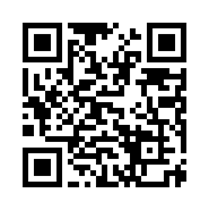 УТВЕРЖДАЮЗаместитель директора по учебной работе, совмещающая должность директора филиала Долганова Ж.А.Рабочая программа дисциплиныГорные машины и оборудование открытых горных работ Специальность 21.05.04 «Горное дело»Специализация 03 «Открытые горные работы»Присваиваемая квалификация«Горный инженер (специалист)» Форма обучения очно-заочнаягод набора 2024Белово 2024Рабочую программу составил: к.т.н., доцент Ещеркин П.В.Рабочая программа обсуждена на заседании кафедры «Горного дела и техносферной безопасности»Протокол № 9 от «13» апреля 2024 г.Заведующий кафедрой: Белов В.Ф.Согласовано учебно-методической комиссией по специальности 21.05.04 «Горное дело»Протокол № 8 от «16» апреля 2024 г.Председатель комиссии: Аксененко В.В.1. Перечень планируемых результатов обучения по дисциплине "Горные машины и оборудование открытых горных работ", соотнесенных с планируемыми результатами освоения образовательной программыОсвоение дисциплины направлено на формирование: профессиональных компетенций:ПК-6 - Способен владеть законодательными основами недропользования, оперативно устранять нарушения производственных процессов, вести первичный учет выполняемых работ, анализом оперативных и текущих показателей производства, обосновывать предложения по совершенствованию организации производства.Результаты обучения по дисциплине определяются индикаторами достижения компетенцийИндикатор(ы) достижения:Позволяет владеть законодательными основами недропользования, оперативно устранять нарушения производственных процессов, вести первичный учет выполняемых работ, анализом оперативных и текущих показателей производства, обосновывать предложения по совершенствованию организации производства.Результаты обучения по дисциплине:Знать: законодательные основы недропользования, процессы открытых горных работ, основы управления профессиональной деятельностью, организацию горного производства.Уметь: практически использовать законодательные основы недропользования, оперативно устранять нарушения производственных процессов, вести первичный учет выполняемых работ, анализом оперативных и текущих показателей производства, обосновывать предложения по совершенствованию организации производства.Владеть: законодательными основами недропользования, процессами открытых горных работ, основами управления профессиональной деятельностью, организацией горного производства.2. Место дисциплины "Горные машины и оборудование открытых горных работ" в структуре ОПОП специалитетаДля освоения дисциплины необходимы знания умения, навыки и (или) опыт профессиональной деятельности, полученные в рамках изучения следующих дисциплин: «Безопасность жизнедеятельности», «Геодезия и маркшейдерия», «Инженерная графика», «Начертательная геометрия», «Организация горного производства», «Основы горного дела (открытая геотехнология)», «Основы горного дела (подземная геотехнология)», «Процессы открытых горных работ», «Сопротивление материалов», «Теоретическая механика», «Физика», «Основы управления профессиональной деятельностью».Дисциплина входит в Блок 1 «Дисциплины (модули)» ОПОП. Цель дисциплины - получение обучающимися знаний, умений, навыков и (или) опыта профессиональной деятельности, необходимых для формирования компетенций, указанных в пункте 1.3. Объем дисциплины "Горные машины и оборудование открытых горных работ" в зачетных единицах с указанием количества академических часов, выделенных на контактную работу обучающихся с преподавателем (по видам занятий) и на самостоятельную работу обучающихсяОбщая трудоемкость дисциплины "Горные машины и оборудование открытых горных работ" составляет 3 зачетных единицы, 108 часов.4. Содержание дисциплины "Горные машины и оборудование открытых горных работ", структурированное по разделам (темам)4.1. Лекционные занятия4.2. Лабораторные занятия4.3. Самостоятельная работа обучающегося и перечень учебно-методического обеспечения для самостоятельной работы обучающихся по дисциплине5. Фонд оценочных средств для проведения промежуточной аттестации обучающихся по дисциплине "Горные машины и оборудование открытых горных работ"5.1. Паспорт фонда оценочных средствТиповые контрольные задания или иные материалыТекущий контроль успеваемости и аттестационные испытания обучающихся могут быть организованы с использованием ресурсов ЭИОС филиала КузГТУ. Полный перечень оценочных материалов расположен в ЭИОС филиала.Текущий контроль успеваемости и аттестационные испытания могут проводиться в письменной и (или) устной, и (или) электронной форме.5.2.1. Оценочные средства при текущем контролеТекущий контроль по дисциплине будет заключаться в опросе обучающихся по контрольным вопросам или тестирование по разделу дисциплины, оформлении отчетов по практическим и(или) лабораторным работам.Опрос обучающихся по контрольным вопросам или тестирование по разделу дисциплины.Обучающийся отвечает на 2 вопроса, либо отвечает на 10 тестовых заданий.Критерии оценивания при ответе на вопросы:100 баллов – при правильном и полном ответе на два вопроса;85...99 баллов – при правильном и полном ответе на один из вопросов и правильном, но не полном ответе на другой из вопросов;75…84 баллов – при правильном и неполном ответе на два вопроса;65…74 баллов – правильном и полном ответе только на один из вопросов; 25...64 баллов – при правильном и неполном ответе только на один из вопросов;  0…24 баллов – при отсутствии правильных ответов на вопросы.Критерии оценивания при тестировании:100 баллов – при правильном и полном ответе на 10 вопросов;85...99 баллов – при правильном ответе на 8-9 вопросов;75…84 баллов – при правильном ответе на 7 вопросов;65…74 баллов – правильном ответе на 5-6 вопросов;25...64 – при правильном ответе только на 4 вопроса;0…24 баллов – при отсутствии правильных ответов на вопросы.Примерный перечень контрольных вопросов:Виды резцов и их расположение на шнеке комбайна.Радиальные  резцы.Тангенциальные поворотные резцы.Буровые резцы вращательного бурения.Быстродействующие крепления резцов.Крепление тангенциального поворотного резца.Очистной комбайн 1КШЭ.Очистной  комбайн РКУ10.Очистной комбайн РКУ13.Очистной  комбайн РКУ16.Ручное электросверло СЭР-19М.Ручное электросверло с принудительной подачей ЭРШ8Д-2М.Ручное  пневматическое сверло СРЗ.Электробур гидравлический ЭБГП1.Бурильная установка УБШ252.Бурильный станок MQT – 110/2,5С.Перфоратор ПП63В.Пневматический телескопный перфоратор ПТ-38.Установка бурильная шахтная УБШ-302 (БУР-2Б).Бурильная головка 1100-1-1М.Механизированная крепь ОКП70.Механизированная щитовая крепь ПИОМА 25/45–Оz.Механизированная  крепь М142.Комбайновые комплексы КМ142.Роторный вагоноопрокидыватель.Вагоноопрокидыватель с боковой разгрузкой.Шкивной электромагнитный железоотделитель типа ЭШ.Электромагнитный барабан типа БЭ.Подвесной электромагнитный железоотделитель.Железоотделитель саморазгружающийся.Грохот инерционный типа ГИТ-51Б.Грохот инерционный типа ГИСЛ.Грохот ГСЛ.Резонансный грохот типа ГРЛ.Грохот инерционный типа ГРД.Валковый грохот.Гидрогрохот ГГЛ.Грохот цилиндрический ГЦЛ.Щековая дробилка типа ЩДП.Щековая дробилка типа ЩДС.Конусная дробилка для крупного дробления типа ККД.Конусная дробилка для среднего и мелкого дробления типа КСД и КМД.Дробилка двухвалковая зубчатая ДДЗ.Молотковая дробилка.Роторная дробилка типа СДМ.Сепаратор СКВП32 с удлиненной ванной.Флотационная машина типа МФУ.Пневмомеханическая флотационная машина ФПМУ-6.Пневматическая колонная флотационная машина CoalPro.Центрифуга типа ФВШ.Вертикальная вибрационная фильтрующая центрифуга ФВВ-1000.Центрифуга ФВП-1120.Шнековая осадительная центрифуга типа ОГШ.Осадительно-фильтрующая горизонтальная центрифуга ОГШ-1320Ф.Вакуум-фильтр ДУ80-2,7.Ленточный фильтр-пресс WX-3.0G фирмы Phoenix.Примерный перечень тестовых заданий: Раздел 1. S: Рабочий инструмент должен обеспечивать разрушение пород с минимальными расходом …-: электроэнергии, -: масла, -: воды, -: воздухаS: Режущий рабочий инструмент отделяет стружку … нагрузкой. -: нормированной, -: пульсирующей, -: статической, -: ударнойS: Переменные углы падения и гипсометрия пластов требуют от горных машин … -: гибкости кинематических связей, -: высокой устойчивости, -: широкой опорной базы,  -: низких опрокидывающих усилий Раздел 2.S: Станки для бурения скважин в угольных шахтах, по роду энергии, применяются: …-: гидрантные, -: механические, -: гидравлические, -: кинематическиеS: Проходческий комбайн избирательного действия обычно имеет рабочие органы … типа.-: дуговидного, -: ромбовидного, -: стреловидного, -: стековогоS: Очистной комбайн должен быть оборудован  системой автоматического регулирования скорости подачи в зависимости от  … на исполнительном органе  -: положения, -: нагрузки, -: подачи, -: посадки, -: давленияS: Механизированная крепь состоит из … секций, расположенных по всей лаве -: самостоятельных,  -: неподвижных, -: непередвигающихся, -: самопередвигающихся Раздел 3. S: В буровых станках удаление продуктов разрушения из забоя  осуществляется …-: прокаткой, -: пролеткой, -: продувкой, -: просадкойQ: Установить соответствие типов экскаваторов с аббревиатурой их названий ЭКГ,  ЭКСГ,  ЭГО, ЭШ: -: гидравлическая обратная лопата…, -: прямая лопата …,  -: карьерно-строительные …, -: шагающий экскаватор Раздел 4. S: Дробилки  для крупного дробления предназначены для разрушения кусков горной породы  и угля до … мм    -:  100,      -: 100 - 300, -:       300 - 400,      -: 100 - 200      S: Роторный вагоноопрокидыватель, разгружается в бункер, который … железнодорожных путей-:выше уровня,  -:на уровне, -:слева, -:ниже уровня, -:  справаОтчеты по лабораторным и (или) практическим работам (далее вместе - работы): По каждой работе обучающиеся самостоятельно оформляют отчеты в электронном формате (согласно перечню лабораторных и(или) практических работ п.4 рабочей программы).Содержание отчета:1.Тема работы.Задачи работы.Краткое описание хода выполнения работы.Ответы на задания или полученные результаты по окончании выполнения работы (в зависимости от задач, поставленных в п. 2).ВыводыКритерии оценивания:75 – 100 баллов – при раскрытии всех разделов в полном объеме0 – 74 баллов – при раскрытии не всех разделов, либо при оформлении разделов в неполном объеме.5.2.2. Оценочные средства при промежуточной аттестацииФормой промежуточной аттестации являются зачет, экзамен, курсовая работа/проект, в процессе которого определяется сформированность обозначенных в рабочей программе компетенций.Инструментом измерения сформированности компетенций являются:ответы на вопросы во время опроса по разделам дисциплины или пройденное тестирование.зачтенные отчеты обучающихся по лабораторным и(или) практическим работам;На зачете/экзамене обучающийся отвечает на 2 вопроса, либо отвечает на 20 тестовых заданий Критерии оценивания при ответе на вопросы:100 баллов – при правильном и полном ответе на два вопроса;85...99 баллов – при правильном и полном ответе на один из вопросов и правильном, но не полном ответе на другой из вопросов;75…84 баллов – при правильном и неполном ответе на два вопроса;65…74 баллов – правильном и полном ответе только на один из вопросов; 25...64 баллов – при правильном и неполном ответе только на один из вопросов;  0…24 баллов – при отсутствии правильных ответов на вопросы.Критерии оценивания при тестировании:95-100 баллов – при правильном и полном ответе на 19-20 вопросов;85...94 баллов – при правильном ответе на 16-18 вопросов;75…84 баллов – при правильном ответе на 13-15 вопросов;65…74 баллов – правильном ответе на 10-12 вопросов25...64 баллов – при правильном ответе только на 1-9 вопрос(ов); 0…24 баллов – при отсутствии правильных ответов на вопросы.Примерный перечень вопросов к экзаменуРаздел 1: Основные закономерности разрушения горных пород инструментом горных машинПрочностные и плотностные свойства пород и углейСиловые и энергетические показатели процесса разрушения породыПараметры разрушения горных пород рабочим инструментом горных машин.Основные закономерности процесса разрушения горных пород рабочим инструментом горных машинКлассификация рабочих инструментов горных машинЭлементы и параметры режущих инструментов. Материалы, применяемые при изготовлении резцовРаздел 2: Горные машины для механизации разработки месторождений полезных ископаемых подземным способомКлассификация очистных комбайновКлассификация исполнительных органов очистных комбайновШнековые исполнительные органы очистных комбайновПогрузочные исполнительные органы очистных комбайновМеханизмы подачи очистных комбайновСиловое оборудование очистных комбайновСредства борьбы с пылью при работе очистного комбайнаОчистные комбайны для средней мощности и мощных пластовКлассификация струговых установокСостав оборудования струговой установкиКлассификация механизированных крепейУстройство, конструктивные элементы секции механизированной крепиОчистные комплексы и агрегатыКлассификация проходческих комбайновИсполнительные органы проходческих комбайновПогрузочные органы проходческих комбайновХодовое оборудование проходческих комбайновКлассификация бурильных машинБурильные машины вращательного действия для бурения шпуров. Бурильные машины вращательно-ударного действия для бурения шпуровБуровые станки вращательного действия для бурения скважин.Проходческие комплексы для проведения горизонтальных и наклонных горных выработокЩитовые проходческие комплексыИнструмент буровых станковРаздел 3: Горные машины для механизации разработки месторождений полезных ископаемых открытым способомКлассификация карьерных буровых станковСтанки вращательного бурения резцовыми долотами и их параметрыСтанки вращательного бурения шарошечными долотами и их параметрыОпределение производительности буровых станковКлассификация экскаваторовГидравлические экскаваторы и их параметрыДраглайны и их параметрыКонструктивные схемы многоковшовых экскаваторовОпределение производительности экскаваторовРаздел 4: Горные машины для обогащения полезных ископаемыхВагоноопрокидыватели  и их параметрыЭлектромагнитные железоотделители и их особенностиДробилки и их особенностиГрохоты и их параметрыОтсадочные машины и их параметрыТяжелосредные сепараторыФлотационные машины и их параметрыМашины для обезвоживания продуктов обогащенияСушильные установки и их параметрыПримерный перечень тестовых заданий Раздел 1. S: Рабочий инструмент должен обеспечивать разрушение пород с минимальными расходом …-: электроэнергии, -: масла, -: воды, -: воздухаS: Режущий рабочий инструмент отделяет стружку … нагрузкой. -: нормированной, -: пульсирующей, -: статической, -: ударнойS: Переменные углы падения и гипсометрия пластов требуют от горных машин … -: гибкости кинематических связей, -: высокой устойчивости, -: широкой опорной базы,  -: низких опрокидывающих усилий Раздел 2.S: Станки для бурения скважин в угольных шахтах, по роду энергии, применяются: …-: гидрантные, -: механические, -: гидравлические, -: кинематическиеS: Проходческий комбайн избирательного действия обычно имеет рабочие органы … типа.-: дуговидного, -: ромбовидного, -: стреловидного, -: стековогоS: Очистной комбайн должен быть оборудован  системой автоматического регулирования скорости подачи в зависимости от  … на исполнительном органе  -: положения, -: нагрузки, -: подачи, -: посадки, -: давленияS: Механизированная крепь состоит из … секций, расположенных по всей лаве -: самостоятельных,  -: неподвижных, -: непередвигающихся, -: самопередвигающихся Раздел 3. S: В буровых станках удаление продуктов разрушения из забоя  осуществляется …-: прокаткой, -: пролеткой, -: продувкой, -: просадкойQ: Установить соответствие типов экскаваторов с аббревиатурой их названий ЭКГ,  ЭКСГ,  ЭГО, ЭШ: -: гидравлическая обратная лопата…, -: прямая лопата …,  -: карьерно-строительные …, -: шагающий экскаваторРаздел 4. S: Дробилки  для крупного дробления предназначены для разрушения кусков горной породы  и угля до … мм    -:  100,      -: 100 - 300, -:       300 - 400,      -: 100 - 200      S: Роторный вагоноопрокидыватель, разгружается в бункер, который … железнодорожных путей-:выше уровня,  -:на уровне, -:слева, -:ниже уровня, -:  справа5.2.3. Методические материалы, определяющие процедуры оценивания знаний, умений, навыков и (или) опыта деятельности, характеризующие этапы формирования компетенций1. Текущий контроль успеваемости обучающихся, осуществляется в следующем порядке: в конце завершения освоения соответствующей темы обучающиеся, по распоряжению педагогического работника, убирают все личные вещи, электронные средства связи и печатные источники информации.Для подготовки ответов на вопросы обучающиеся используют чистый лист бумаги любого размера и ручку. На листе бумаги обучающиеся указывают свои фамилию, имя, отчество (при наличии), номер учебной группы и дату проведения текущего контроля успеваемости.Научно-педагогический работник устно задает два вопроса, которые обучающийся может записать на подготовленный для ответа лист бумаги.В течение установленного научно-педагогическим работником времени обучающиеся письменно формулируют ответы на заданные вопросы.По истечении указанного времени листы бумаги с подготовленными ответами обучающиеся передают научно-педагогическому работнику для последующего оценивания результатов текущего контроля успеваемости.При подготовке ответов на вопросы обучающимся запрещается использование любых электронных и печатных источников информации. В случае обнаружения научно-педагогическим работником факта использования обучающимся при подготовке ответов на вопросы указанные источники информации – оценка результатов текущего контроля соответствует 0 баллов и назначается дата повторного прохождения текущего контроля успеваемости.Текущий контроль успеваемости обучающихся по результатам выполнения лабораторных и (или) практических работ осуществляется в форме отчета, который предоставляется научно-педагогическому работнику на бумажном и (или) электронном носителе. Научно-педагогический работник, после проведения оценочных процедур, имеет право вернуть обучающемуся отчет для последующей корректировки с указанием перечня несоответствий. Обучающийся обязан устранить все указанные несоответствия и направить отчет научно-педагогическому работнику в срок, не превышающий трех учебных дней, следующих за днем проведения текущего контроля успеваемости.Результаты текущего контроля доводятся до сведения обучающихся в течение трех учебных дней, следующих за днем проведения текущего контроля успеваемости.Обучающиеся, которые не прошли текущий контроль успеваемости в установленные сроки, обязаны пройти его в срок до начала процедуры промежуточной аттестации по дисциплине в соответствии с расписанием промежуточной аттестации.Результаты прохождения процедур текущего контроля успеваемости обучающихся учитываются при оценивании результатов промежуточной аттестации обучающихся.Промежуточная аттестация обучающихся проводится после завершения обучения по дисциплине в семестре в соответствии с календарным учебным графиком и расписанием промежуточной аттестации. Для успешного прохождения процедуры промежуточной аттестации по дисциплине обучающиеся должны:получить положительные результаты по всем предусмотренным рабочей программой формам текущего контроля успеваемости;получить положительные результаты аттестационного испытания.Для успешного прохождения аттестационного испытания обучающийся в течение времени, установленного научно-педагогическим работником, осуществляет подготовку ответов на два вопроса, выбранных в случайном порядке.Для подготовки ответов используется чистый лист бумаги и ручка.На листе бумаги обучающиеся указывают свои фамилию, имя, отчество (при наличии), номер учебной группы и дату проведения аттестационного испытания.При подготовке ответов на вопросы обучающимся запрещается использование любых электронных и печатных источников информации.По истечении указанного времени, листы с подготовленными ответам на вопросы обучающиеся передают научно-педагогическому работнику для последующего оценивания результатов промежуточной аттестации.В случае обнаружения научно-педагогическим работником факта использования обучающимся при подготовке ответов на вопросы указанные источники информации – оценка результатов промежуточной аттестации соответствует 0 баллов и назначается дата повторного прохождения аттестационного испытания.Результаты промежуточной аттестации обучающихся размещаются в ЭИОС филиала КузГТУ.Текущий контроль успеваемости и промежуточная аттестация обучающихся могут быть организованы с использованием ЭИОС филиала КузГТУ.6. Учебно-методическое обеспечение6.1. Основная литератураГорные машины и комплексы. Режущий инструмент горных машин : учебное пособие для студентов специальности 21.05.04 "Горное дело" специализаций: 21.05.04.09 "Горные машины и оборудование" и 21.05.04.10 "Электрификация и автоматизация горного производства" / А. А. Хорешок [и др.] ; ФГБОУ ВО "Кузбас. гос. техн. ун-т им. Т. Ф. Горбачева", Каф. горн. машин и комплексов. – Кемерово : КузГТУ, 2018. – 286 с. – URL: http://library.kuzstu.ru/meto.php?n=91693&type=utchposob:common. – Текст : электронный.Хорешок, А. А. Горные машины и проведение горных выработок : учебное пособие для студентов вузов, обучающихся по направлению подготовки (специальности) "Горное дело" (специализация "Горные машины и оборудование") / А. А. Хорешок, А. М. Цехин, А. Ю. Борисов ; ФГБОУ ВПО «Кузбас. гос. техн. ун- т им. Т. Ф. Горбачева», Каф. горн. машин и комплексов. – Кемерово : Издательство КузГТУ, 2014. – 210 с. – Доступна электронная версия: http://library.kuzstu.ru/meto.php?n=90156&type=utchposob:common. – Текст : электронный.Хорешок, А. А. Буровые станки и бурение скважин [Текст] : учебное пособие для студентов вузов, обучающихся по направлению подготовки (специальности) «Горное дело» специализация «Горные машины и оборудование» / А. А. Хорешок, А. М. Цехин, А. Ю. Борисов ; ФГБОУ ВПО «Кузбас. гос. техн. ун-т им. Т. Ф. Горбачева». – Кемерово : Издательство КузГТУ, 2014. – 140 с. – Доступна электронная версия: http://library.kuzstu.ru/meto.php?n=90154&type=utchposob:common. – Текст : электронный.6.2. Дополнительная литератураХорешок, А. А. Горные машины и оборудование : учебное пособие для студентов вузов, обучающихся по специальности 21.05.04 "Горное дело", специализаций "Горные машины и оборудование", "Подземная разработка пластовых месторождений" / А. А. Хорешок, А. В. Адамков, Т. А. Ишмаева ; ФГБОУ ВПО "Кузбас. гос. техн. ун-т им. Т. Ф. Горбачева". – Кемерово : Издательство КузГТУ, 2014. – 252 с. – Доступна электронная версия: http://library.kuzstu.ru/meto.php?n=91255&type=utchposob:common. – Текст : электронный.Экскаваторы на карьерах. Конструкции, эксплуатация, расчет : учебное пособие / В. С. Квагинидзе, Г. И. Козовой, Ф. А. Чакветадзе, Ю. А. Антонов. — 3-е изд., стер. — Москва : Горная книга, 2021. — 412 с. — ISBN 978-5-98672-524-6. — Текст : электронный // Лань : электронно-библиотечная система. — URL: https://e.lanbook.com/book/248801. — Режим доступа: для авториз. пользователей.Экскаваторы на карьерах. Конструкция, эксплуатация, расчет: учеб. пособие / В. С. Квагинидзе, Ю. А. Антонов, В. Б. Корецкий, Н. Н. Чунейкин. – М.: Изд- во “Горная книга”, 2011. – 409 с.  – Текст: непосредственный.Демченко, И. И. Механическое оборудование карьеров. Гидравлические экскаваторы : учебное пособие / И. И. Демченко, И. С. Плотников, К. А. Бовин. — Красноярск : СФУ, 2017. — 112 с. — ISBN 978-5-7638-3820-6. — Текст : электронный // Лань : электронно-библиотечная система. — URL: https://e.lanbook.com/book/117764. — Режим доступа: для авториз. пользователей.Буровые станки на карьерах. Конструкции, эксплуатация, расчет : учебное пособие / В. С. Квагинидзе, Г. И. Козовой, Ф. А. Чакветадзе, Ю. А. Антонов. — 4-е изд., стер. — Москва : Горная книга, 2021. — 291 с. — ISBN 978-5-98672-525-3. — Текст : электронный // Лань : электронно-библиотечная система. — URL: https://e.lanbook.com/book/248798. — Режим доступа: для авториз. пользователей.Основы горного дела (подземная геотехнология). Проведение горных выработок [Электронный ресурс] : учебное пособие для студентов специальности 21.05.04 "Горное дело" / А. А. Хорешок [и др.] ; ФГБОУ ВО "Кузбас. гос. техн. ун-т им. Т. Ф. Горбачева". – Кемерово : Издательство КузГТУ, 2016. – 1 электрон. опт. диск (CD-ROM) – Доступна электронная версия: http://library.kuzstu.ru/meto.php?n=91621&type=utchposob:common. – Текст : электронный.Квагинидзе, В.С. Эксплуатация карьерного оборудования: учебное пособие для вузов / В.С. Квагинидзе, В.Ф. Петров, В.Б. Корецкий. – 2-е изд., стер. – М.: «Мир горной книги», МГГУ,  «Горная книга», 2009. – 587 с. – Текст: непосредственный.Трубецкой К. Н. Основы горного дела: учебник / К. Н. Трубецкой, Ю.П. Галченко; под ред. К. Н. Трубецкого. – М.: Академический проект / Рос. гос. геологоразведоч. ун-т, 2010. – 279 с. – Текст: непосредственный.Городниченко, В. И. Основы горного дела : учебник / В. И. Городниченко, А. П. Дмитриев. — 3-е изд., доп. и перераб. — Москва : Горная книга, 2020. — 488 с. — ISBN 978-5-98672-513-0. — Текст : электронный // Лань : электронно-библиотечная система. — URL: https://e.lanbook.com/book/199451 (дата обращения: 08.02.2024). — Режим доступа: для авториз. пользователей.Подэрни, Р.Ю. Механическое оборудование карьеров: Учебник для вузов / Р.Ю. Подэрни. - 6-е изд., перераб. и доп. - М.: МГГУ, 2007. - 680 с. – Текст: непосредственный.6.3. Методическая литератураРежущий инструмент горных машин: методические указания к практическим работам по дисциплине "Горные машины, комплексы и оборудование" для обучающихся технических специальностей и направлений / Кузбасский государственный технический университет им. Т. Ф. Горбачева, Кафедра горных машин и комплексов; составители: Л. Е. Маметьев, А. А. Хорешок, А. М. Цехин, А. Ю. Борисов. – Кемерово: КузГТУ, 2021. – 27 с. – URL: http://library.kuzstu.ru/meto.php?n=10113. – Текст: непосредственный + электронный.Раздавливающий инструмент горных машин: методические указания к практическим работам по дисциплине "Горные машины, комплексы и оборудование" для обучающихся технических специальностей и направлений / Кузбасский государственный технический университет имени Т. Ф. Горбачева, Кафедра горных машин и комплексов; составители: Л. Е. Маметьев, А. А. Хорешок, А. М. Цехин, А. Ю. Борисов. – Кемерово: КузГТУ, 2021. – 30 с. – URL: http://library.kuzstu.ru/meto.php?n=10114. – Текст: непосредственный + электронный.Бурильные установки для подземного бурения скважин: методические указания к практическим работам по дисциплине "Горные машины, комплексы и оборудование" для обучающихся технических специальностей и направлений / Кузбасский государственный технический университет имени Т. Ф. Горбачева, Кафедра горных машин и комплексов; составители: Л. Е. Маметьев, А. А. Хорешок, А. М. Цехин, А. Ю. Борисов. – Кемерово: КузГТУ, 2021. – 28 с. – URL: http://library.kuzstu.ru/meto.php?n=10124. – Текст: непосредственный + электронный.Проходческий комбайн 1ГПКС: методические указания к практическим работам по дисциплине "Горные машины, комплексы и оборудование" для обучающихся технических специальностей и направлений / Кузбасский государственный технический университет имени Т. Ф. Горбачева, Кафедра горных машин и комплексов; составители: Л. Е. Маметьев, А. А. Хорешок, Н. Н. Городилов, А. Ю. Борисов. – Кемерово: КузГТУ, 2021. – 33 с. – URL: http://library.kuzstu.ru/meto.php?n=10120. – Текст: непосредственный + электронный.Проходческий комбайн КП21: методические указания к практическим работам по дисциплине "Горные машины, комплексы и оборудование" для обучающихся технических специальностей и направлений / Кузбасский государственный технический университет им. Т. Ф. Горбачева, Кафедра горных машин и комплексов; составители: Л. Е. Маметьев, А. А. Хорешок, А. М. Цехин, А. Ю. Борисов. – Кемерово: КузГТУ, 2021. – 33 с. – URL: http://library.kuzstu.ru/meto.php?n=10122. – Текст: непосредственный + электронный.Проходческий комбайн СМ-130К: методические указания к практическим работам по дисциплине "Горные машины, комплексы и оборудование" для обучающихся технических специальностей и направлений / Кузбасский государственный технический университет им. Т. Ф. Горбачева, Кафедра горных машин и комплексов; составители: Л. Е. Маметьев, А. А. Хорешок, Н. Н. Городилов, А. Ю. Борисов. – Кемерово : КузГТУ, 2021. – 27 с. – URL: http://library.kuzstu.ru/meto.php?n=10121. – Текст: непосредственный + электронный.Очистной комбайн 1КШЭ: методические указания к практическим работам по дисциплине "Горные машины, комплексы и оборудование" для обучающихся технических специальностей и направлений / Кузбасский государственный технический университет имени Т. Ф. Горбачева, Кафедра горных машин и комплексов; составители: Л. Е. Маметьев, А. А. Хорешок, Н. Н. Городилов, А. Ю. Борисов. – Кемерово : КузГТУ, 2021. – 21 с. – URL: http://library.kuzstu.ru/meto.php?n=10115. – Текст: непосредственный + электронный.Комбайны очистные унифицированного ряда РКУ10, 13, 16, 20, 25: методические указания к практическим работам по дисциплине "Горные машины, комплексы и оборудование" для обучающихся технических специальностей и направлений / Кузбасский государственный технический университет имени Т. Ф. Горбачева, Кафедра горных машин и комплексов; составители: Л. Е. Маметьев, А. А. Хорешок, А. М. Цехин [и др.]. – Кемерово: КузГТУ, 2021. – 24 с. – URL: http://library.kuzstu.ru/meto.php?n=10116. – Текст : непосредственный + электронный.Механизированные крепи для подземных горных работ: методические указания к практическим работам по дисциплине "Горные машины, комплексы и оборудование" для обучающихся технических специальностей и направлений / Кузбасский государственный технический университет имени Т. Ф. Горбачева, Кафедра горных машин и комплексов; составители: Л. Е. Маметьев, А. А. Хорешок, Н. Н. Городилов, А. Ю. Борисов. – Кемерово: КузГТУ, 2021. – 30 с. – URL : http://library.kuzstu.ru/meto.php?n=10119. – Текст: непосредственный + электронный.Механизированная щитовая крепь ПИОМА 25/45–Оz: методические указания к практическим работам по дисциплине "Горные машины, комплексы и оборудование" для обучающихся технических специальностей и направлений / Кузбасский государственный технический университет им. Т. Ф. Горбачева, Кафедра горных машин и комплексов; составители: Л. Е. Маметьев, А. А. Хорешок, Н. Н. Городилов, А. Ю. Борисов. – Кемерово: КузГТУ, 2021. – 25 с. – URL: http://library.kuzstu.ru/meto.php?n=10118. – Текст: непосредственный + электронный.Очистные комбайны унифицированного модельного ряда SL : методические указания к практическим работам по дисциплине "Горные машины, комплексы и оборудование" для обучающихся технических специальностей и направлений / Кузбасский государственный технический университет им. Т. Ф. Горбачева ; Кафедра горных машин и комплексов, составители: А. М. Цехин, Л. Е. Маметьев, А. А. Хорешок, А. Ю. Борисов. – Кемерово : КузГТУ, 2022. – 1 файл (1,15 Мб), 23 с. – URL: http://library.kuzstu.ru/meto.php?n=10444. – Текст : непосредственный + электронный. Струг скользящего типа : методические указания к практическим работам по дисциплине "Горные машины, комплексы и оборудование" для обучающихся технических специальностей и направлений / Кузбасский государственный технический университет им. Т. Ф. Горбачева, Кафедра горных машин и комплексов ; составители: А. М. Цехин, Л. Е. Маметьев, А. А. Хорешок, А. Ю. Борисов. – Кемерово : КузГТУ, 2022. – 1 файл (1,26 Мб), 23 с. – URL: http://library.kuzstu.ru/meto.php?n=10452. – Текст : непосредственный + электронный. Струговые установки : методические указания к практическим работам по дисциплине "Горные машины, комплексы и оборудование" для обучающихся технических специальностей и направлений / Кузбасский государственный технический университет им. Т. Ф. Горбачева, Кафедра горных машин и комплексов ; составители: Л. Е. Маметьев, А. А. Хорешок, А. М. Цехин, А. Ю. Борисов. – Кемерово : КузГТУ, 2021. – 35 с. – URL: http://library.kuzstu.ru/meto.php?n=10117. – Текст : непосредственный + электронный.Типы и типоразмеры обогатительных машин для приема и подготовки полезных ископаемых : методические материалы к лабораторным работам для обучающихся специальности 21.05.04 "Горное дело" всех форм обучения / Кузбасский государственный технический университет им. Т. Ф. Горбачева ; Кафедра горных машин и комплексов ; составители: Г. Д. Буялич, Л .Е. Маметьев, А. М. Цехин, А. Ю. Борисов, Н. В. Ерофеева. Кемерово: КузГТУ, 2022. 1 файл (2296 Кб). N10515. Свободный доступ из сети Интернет (чтение, печать, копирование)Adobe Acrobat Reader 7.0 http://library.kuzstu.ru/meto.php?n=10515 Текст: электронный. Изучение конструкций обогатительных машин для обогащения полезных ископаемых: методические материалы к лабораторным работам для обучающихся специальности 21.05.04 "Горное дело" всех форм обучения / Кузбасский государственный технический университет им. Т. Ф. Горбачева; Кафедра горных машин и комплексов; составители: Г. Д. Буялич, Л. Е. Маметьев, А. М. Цехин, А. Ю. Борисов, Н. В. Ерофеева. Кемерово : КузГТУ, 2022. 1 файл (1825 Кб). N10516. Свободный доступ из сети Интернет (чтение, печать, копирование) Adobe Acrobat Reader 7.0. http://library.kuzstu.ru/meto.php?n=10516 Текст: электронный.6.4. Профессиональные базы данных и информационные справочные системыЭлектронная библиотека КузГТУ https://elib.kuzstu.ru/Электронная библиотечная система «Лань» http://e.lanbook.comЭлектронная библиотечная система «Юрайт» https://urait.ru/Информационно-справочная система «Технорматив»: https://www.technormativ.ru/6.5. Периодические изданияВестник Кузбасского государственного технического университета: научно-технический журнал (электронный) https://vestnik.kuzstu.ru/Горное оборудование и электромеханика: научно-практический журнал (электронный) https://gormash.kuzstu.ru/Горная промышленность: научно-технический и производственный журнал (печатный/электронный) https://mining-media.ru/ru/https://mining-media.ru/ru/Горный журнал: научно-технический и производственный журнал (печатный/электронный) https://www.rudmet.ru/catalog/journals/1/Горный информационно-аналитический бюллетень: научно-технический журнал  (электронный) https://elibrary.ru/contents.asp?titleid=8628Уголь: научно-технический и производственно-экономический журнал (печатный/электронный) http://www.ugolinfo.ru/onLine.html7. Перечень ресурсов информационно-телекоммуникационной сети «Интернет»Официальный сайт Кузбасского государственного технического университета имени Т.Ф. Горбачева. Режим доступа: https://kuzstu.ru/.Официальный сайт филиала КузГТУ в г. Белово. Режим доступа:  http://belovokyzgty.ru/.Электронная информационно-образовательная среда филиала КузГТУ в г. Белово.  Режим доступа:  http://eоs.belovokyzgty.ru/Научная электронная библиотека eLIBRARY.RU https://elibrary.ru/defaultx.asp?Национальная электронная библиотека. Режим доступа: http://нэб.рф/ 8. Методические указания для обучающихся по освоению дисциплины "Горные машины и оборудование открытых горных работ"Самостоятельная работа обучающегося является частью его учебной деятельности, объемы самостоятельной работы по каждой дисциплине (модулю) практике, государственной итоговой аттестации, устанавливаются в учебном плане.Самостоятельная работа по дисциплине (модулю), практике организуется следующим образом: 1. До начала освоения дисциплины обучающемуся необходимо ознакомиться с содержанием рабочей программы дисциплины (модуля), программы практики в следующем порядке:1.1 содержание знаний, умений, навыков и (или) опыта профессиональной деятельности, которые будут сформированы в процессе освоения дисциплины (модуля), практики;1.2 содержание конспектов лекций, размещенных в электронной информационной среде филиала КузГТУ в порядке освоения дисциплины, указанном в рабочей программе дисциплины (модуля), практики; 1.3 содержание основной и дополнительной литературы.В период освоения дисциплины обучающийся осуществляет самостоятельную работу в следующем порядке:выполнение практических и (или) лабораторных работы и (или) отчетов в порядке, установленном в рабочей программе дисциплины (модуля), практики;подготовка к опросам и (или) тестированию в соответствии с порядком, установленном в рабочей программе дисциплины (модуля), практики;подготовка к промежуточной аттестации в соответствии с порядком, установленном в рабочей программе дисциплины (модуля), практики.В случае затруднений, возникших при выполнении самостоятельной работы, обучающемуся необходимо обратиться за консультацией к педагогическому работнику. Периоды проведения консультаций устанавливаются в расписании консультаций.9. Перечень информационных технологий, используемых при осуществлении образовательного процесса по дисциплине "Горные машины и оборудование открытых горных работ", включая перечень программного обеспечения и информационных справочных системДля изучения дисциплины может использоваться следующее программное обеспечение:Libre OfficeMozilla FirefoxGoogle Chrome7-zipMicrosoft WindowsДоктор WebБраузер Спутник10. Описание материально-технической базы, необходимой для осуществления образовательного процесса по дисциплине "Горные машины и оборудование открытых горных работ"Для осуществления образовательного процесса по данной дисциплине предусмотрена следующая материально-техническая база:1. Учебная аудитория № 122 для проведения занятий лекционного типа, занятий семинарского типа, курсового проектирования (выполнения курсовых работ), групповых и индивидуальных консультаций, текущего контроля и промежуточной аттестации, - посадочных мест – 40; - рабочее место преподавателя;- ученическая доска; - проекционный экран;- общая локальная компьютерная сеть Интернет;- переносной ноутбук с лицензионным программным обеспечением;- мультимедийный проектор;- учебно-информационные стенды, видеофильмы, методические материалы;- диагностическое оборудование.2. Специальное помещение № 219 (научно-техническая библиотека), компьютерный класс № 207 для самостоятельной работы обучающихся, оснащенные компьютерной техникой с подключением к сети «Интернет» и доступом в электронную информационно-образовательную среду филиала.11. Иные сведения и (или) материалыОбразовательный процесс осуществляется с использованием как традиционных так и современных интерактивных технологий.В рамках аудиторных занятий применяются следующие интерактивные методы:- разбор конкретных примеров; - мультимедийная презентация.Проведение групповых и индивидуальных консультаций осуществляется в соответствии с расписанием консультаций по темам, заявленным в рабочей программе дисциплины, в период освоения дисциплины и перед промежуточной аттестацией с учетом результатов текущего контроля.Форма обученияКоличество часовКоличество часовКоличество часовФорма обученияОФЗФОЗФКурс 4/Семестр 7Всего часов108Контактная работа обучающихся с преподавателем (по видам учебных занятий):Аудиторная работаЛекции4Лабораторные занятия8Практические занятияВнеаудиторная работаИндивидуальная работа с преподавателем:Консультация и иные виды учебной деятельностиСамостоятельная работа60Форма промежуточной аттестацииэкзамен Раздел дисциплины, темы лекций и их содержаниеТрудоемкость в часахТрудоемкость в часахТрудоемкость в часахРаздел дисциплины, темы лекций и их содержаниеОФЗФОЗФРаздел 1: Основные закономерности разрушения горных пород инструментом горных машин.1.1 Содержание, задачи дисциплины. Условия работы горных машин и требования предъявляемые к ним. Классификация и систематизация горных машин для механизации горных работ.-1.2. Основные закономерности механического разрушения горных пород рабочим инструментом горных машин. Породоразрушающие инструменты, их типы и основные параметры.-Раздел 2: Горные машины для механизации разработки месторождений полезных ископаемых подземным способом.2.1. Бурильные машины, их характеристики, типоразмеры и принцип действия.-2.2. Проходческие комбайны, их характеристики, типоразмеры и принцип действия.12.3. Очистные комбайны, их характеристики, типоразмеры и принцип действия.12.4. Механизированные крепи, их характеристики, типоразмеры и принцип действия.-Раздел 3: Горные машины для механизации разработки месторождений полезных ископаемых открытым способом.3.1. Карьерные буровые станки, их характеристики и принцип действия.13.2. Карьерные выемочно-погрузочные машины, их характеристики и принцип действия.-Раздел 4: Горные машины для обогащения полезных ископаемых. 4.1. Машины для приема и подготовки полезных ископаемых к обогащению, их основные характеристики и принцип действия.14.2. Конструкции обогатительных машин для обогащения полезных ископаемых и машин для обезвоживания продуктов обогащения, их устройство и принцип действия.-Итого:4Тема занятияТрудоемкость в часахТрудоемкость в часахТрудоемкость в часахТема занятияОФЗФОЗФ№ 1 . Режущий инструмент горных машин.1№ 2. Бурильные машины для бурения шпуров1Текущий контроль (тестирование (Т) по материалам лекций и лабораторных занятий).-№ 3. Проходческие комбайны для подземных горных работ.1№ 4. Очистные комбайны для подземных горных работ.1Текущий контроль (тестирование (Т) по материалам лекций и лабораторных занятий).-№ 5. Механизированные крепи для подземных горных работ.1№ 6. Карьерные буровые станки.1№ 7. Карьерные экскаваторы.2Текущий контроль (тестирование (Т) по материалам лекций и лабораторных занятий).-№ 8. Типы и типоразмеры обогатительных машин для приема и подготовки полезных ископаемых.-№ 9. Изучение конструкций обогатительных машин для обогащения полезных ископаемых.-Текущий контроль (тестирование (Т) по материалам лекций и лабораторных занятий).-Итого:8Вид СРСТрудоемкость в часахТрудоемкость в часахТрудоемкость в часахВид СРСОФЗФОЗФОзнакомление с содержанием основной и дополнительной литературы, методических материалов, конспектов лекций для подготовки к занятиям36Оформление отчетов по практическим и (или) лабораторным работам10Подготовка к промежуточной аттестации8Итого:60Форма текущего контроля знаний, умений, навыков, необходимых для формирования соответствующей компетенцииКомпетенции, формируемые в результате освоения дисциплины (модуля)Индикатор(ы) достижениякомпетенцииРезультаты обучения по дисциплине(модуля)УровеньОпрос по контрольным вопросам или тестирование, подготовка отчетов по лабораторным работамПК-6Позволяет владеть законодательными основами недропользования, оперативно устранятьнарушения производственных процессов, вести первичный учет выполняемых работ, анализом оперативных и текущих показателей производства, обосновывать предложения по совершенствованию организации производства.Знать: законодательные основы недропользования, процессы открытых горных работ, основы управления профессиональной деятельностью,  организацию горного производства.Уметь: практически использовать законодательные основы недропользования, оперативно устранять нарушения производственных процессов, вести первичный учет выполняемых работ, анализом оперативных и текущих показателей производства, обосновывать предложения по совершенствованию организации производства.Владеть: законодательными основами недропользования, процессами открытых горных работ, основами управления профессиональной деятельностью, организацией горного производства.Высокий илисреднийВысокий уровень достижения компетенции - компетенция сформирована частично, рекомендованные оценки: отлично, хорошо, зачтено.Средний уровень достижения компетенции - компетенция сформирована частично, рекомендованные оценки: хорошо, удовлетворительно, зачтено.Низкий уровень достижения компетенции - компетенция не сформирована частично, оценивается неудовлетворительно или не зачтено.Высокий уровень достижения компетенции - компетенция сформирована частично, рекомендованные оценки: отлично, хорошо, зачтено.Средний уровень достижения компетенции - компетенция сформирована частично, рекомендованные оценки: хорошо, удовлетворительно, зачтено.Низкий уровень достижения компетенции - компетенция не сформирована частично, оценивается неудовлетворительно или не зачтено.Высокий уровень достижения компетенции - компетенция сформирована частично, рекомендованные оценки: отлично, хорошо, зачтено.Средний уровень достижения компетенции - компетенция сформирована частично, рекомендованные оценки: хорошо, удовлетворительно, зачтено.Низкий уровень достижения компетенции - компетенция не сформирована частично, оценивается неудовлетворительно или не зачтено.Высокий уровень достижения компетенции - компетенция сформирована частично, рекомендованные оценки: отлично, хорошо, зачтено.Средний уровень достижения компетенции - компетенция сформирована частично, рекомендованные оценки: хорошо, удовлетворительно, зачтено.Низкий уровень достижения компетенции - компетенция не сформирована частично, оценивается неудовлетворительно или не зачтено.Высокий уровень достижения компетенции - компетенция сформирована частично, рекомендованные оценки: отлично, хорошо, зачтено.Средний уровень достижения компетенции - компетенция сформирована частично, рекомендованные оценки: хорошо, удовлетворительно, зачтено.Низкий уровень достижения компетенции - компетенция не сформирована частично, оценивается неудовлетворительно или не зачтено.Количество баллов0-6465-100Шкала оцениванияНе зачтеноЗачтеноКоличество баллов0-6465-100Шкала оцениванияНе зачтеноЗачтеноКоличество баллов0-7475-100Шкала оцениванияНе зачтеноЗачтеноКоличество баллов0-2425-6465-7485-99100Шкала оцениванияНеудНеудХорошоОтличноОтличноШкала оцениванияне зачтеноне зачтенозачтенозачтенозачтеноКоличество баллов0-2425-6465-7485-99100Шкала оцениванияНеудНеудХорошоОтличноОтличноШкала оцениванияне зачтеноне зачтенозачтенозачтенозачтено